    　　　　やまなし心のバリアフリー宣言事業所☆ この企業・事業所へのお問い合わせ先 　 ホームページ　 http://www.enomoto.co.jp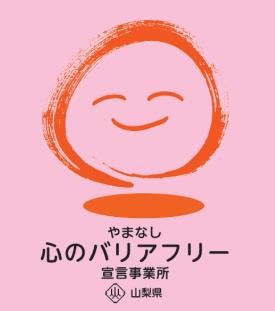 所在地   上野原市上野原８１５４番地１９担当部署　 －（登録なし）担当者   －（登録なし）電話番号   ０５５４－６２－５１１１ＦＡＸ番号   ０５５４－６３－４１９３事業所名 株式会社エノモト宣言内容 ◇　社員として、障害者を優先して雇用する取組を進めます。◇　社員である障害者が、その能力を十分に発揮し、働きやすい職場環境をつくる取組を進めます。◇　全ての障害者に対して、障害を理由とする不当な差別をいたしません。◇　全ての障害者に対して、合理的な配慮の提供に努めます。◇　障害者と障害者でない者が相互に人格と個性を尊重し合いながら共に暮らすことができる共生社会の構築に係る取組を進めます。主な取組 障害者雇用率　２．６０％　精神障害者の雇用高等支援学校より知的障害生徒の実習受け入れ。精神・発達障害とサポーター取得者2名、また取得の促進（予定）。企業倫理行動指針における、差別、いじめ、嫌がらせを行わないことの明示および同指針の周知、並びに年１回の指針遵守の宣誓書の提出（全従業員）。